Court order(s)Valid power of attorneyNote: Individuals who do not inspect data or pick up copies of data in person may be required to provide either notarized or certified copies of the documents that are required or an affidavit of ID.This information is available in alternative format upon request.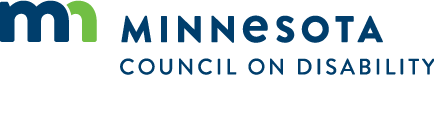 